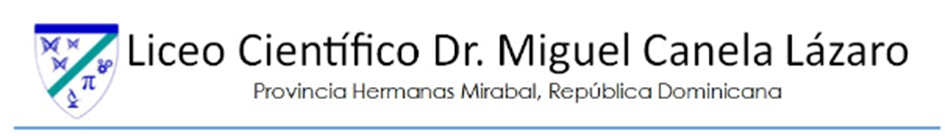 Practica sobre Introducción a Álgebra.2do grado/ Profesores: Devinson López y Samuel Hidalgo Nombre: _________________________________________ Fecha: ___________________ Equipo: _________________  1. Evalúe las fórmulas siguientes para los valores dado. cuando  y  (fórmula para determinar el área de un rectángulo).Y si ahora   y  Compara el área obtenida con los primeros datos, con la obtenida con los segundo datos. ¿Dime que pasó con A? cuando R12(fórmula que se usa cuando se estudia electricidad).  Y si ahora R1 = 50 y R2 = 100  Compara el resultado de R obtenido con los primeros datos, con el obtenido con los segundo datos. ¿Dime que pasó con R?, cuando  (Fórmula para hallar el área de un triángulo). Y si ahora Compara el área obtenida con los primeros datos, con la obtenida con los segundo datos. ¿Dime que pasó con A?, cuando x1 = 40, x2 = 90 y x3 = 80 (fórmula para determinar el promedio de tres números).Y si ahora x1 = 20, x2 = 60 y x3 = 30  Compara el resultado del promedio obtenido con los primeros datos, con el obtenido con los segundo datos. ¿Dime que pasó con X?, cuando  (una fórmula conocida como Ley de Ohm y que se utiliza cuando se estudia electricidad)Y si ahora Compara el resultado de E obtenido con los primeros datos, con lo obtenido con los segundo datos. ¿Dime que pasó con E?, cuando x2= , x1 = ,    y2 = , y1  (fórmula para determinar la distancia entre dos puntos en un plano).Y si ahora x2 = 10, x1 = 2, y2 = 8 y y1 = 2Compara la distancia obtenida con los primeros datos, con la obtenida con los segundo datos. ¿Dime que pasó con d?7.  , cuando y2 =  y1 = , x2 =  y x1 = (fórmula para encontrar la pendiente de una línea recta)8.   cuando  3.14 y r = 4 cm (Fórmula para hallar el área de un círculo).Y si ahora r = 5 cm y  3.14Compara el área obtenida con los primeros datos, con la obtenida con los segundo datos. ¿Dime que pasó con A?9. contenedores para helado. La compañía de helados de Gil y Lori vende helados en dos contenedores un bote cilíndrico y una caja rectangular como se muestra en la figura. ¿A cuál contenedor le cabe más helado y cuál es la diferencia de volúmenes?V =  para la caja rectangular a = ancho, l = largo y h = altura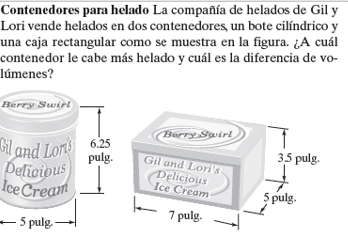 V =   para el bote cilíndrico recuerde que el radio es la mitad del diámetro.   9. contenedores para helado. La compañía de helados de Gil y Lori vende helados en dos contenedores un bote cilíndrico y una caja rectangular como se muestra en la figura. ¿A cuál contenedor le cabe más helado y cuál es la diferencia de volúmenes?V =  para la caja rectangular a = ancho, l = largo y h = alturaV =   para el bote cilíndrico recuerde que el radio es la mitad del diámetro.   